Национальная 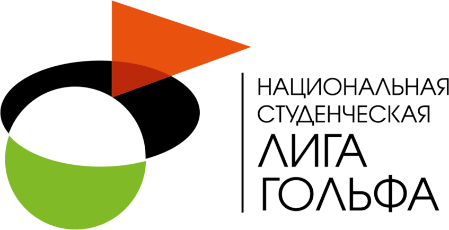 студенческая спортивная                лига гольфа начинает прием заявок Командный Кубок РССС по гольфу 2021 пройдет с 20 сентября по 23 сентября 2021 года в гольф-клубе «Раевский» (ст. Натухаевская, г. Анапа)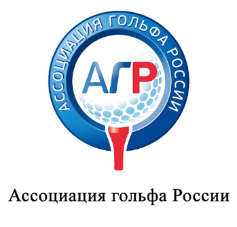 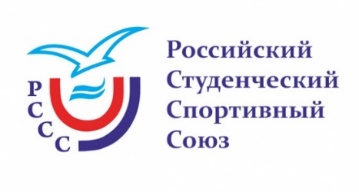 Программа мероприятияВсе участники должны предоставить в комиссию по допуску лабораторное исследование на новую коронавирусную инфекцию (COVID-19), проведенное не ранее 72 часов до прибытия на место проведения соревнования. Официальный отель турнира – «Престиж»Размещение участников Командного Кубка РССС по гольфу 2021  года с 20 сентября по 23 сентября 2021 года в гольф-клубе «Раевский» (ст. Натухаевская, г. Анапа)предполагается в Отеле «Престиж» https://prestige-anapa.ru/Трансфер осуществляется только от официального отеля турнира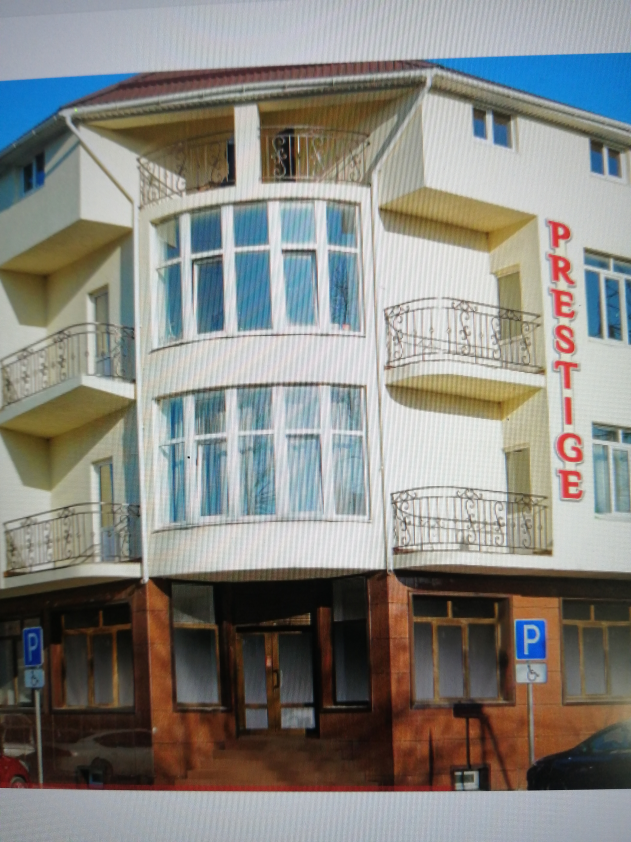 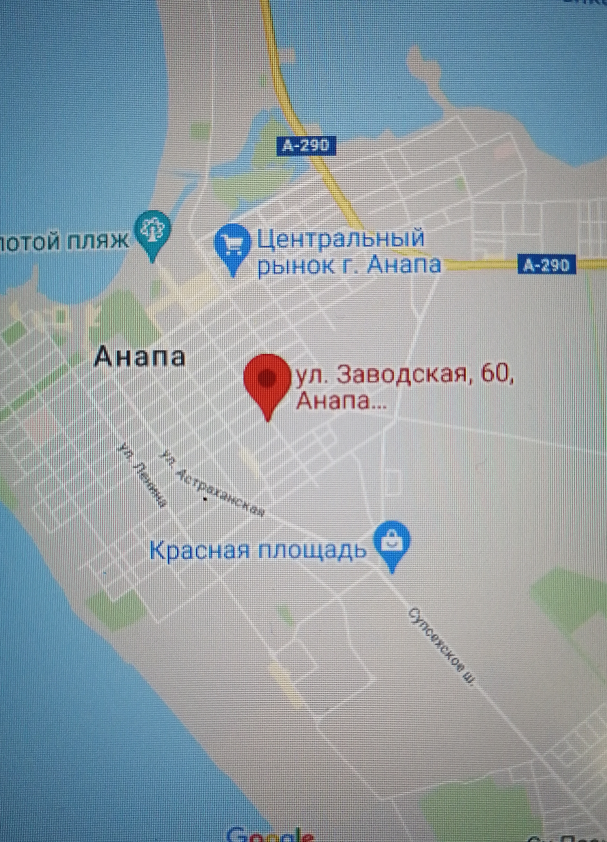 Телефоны отеля для бронирования номеров:Телефон/факс: +7 (86133) 3-28-00
Телефон: +7 (988) 311-50-50 круглосуточноinfo@prestige-anapa.ru
booking@prestige-anapa.ruДиректор турнира – Чебин Валерий Георгиевич golfmaster@mail.ru 8 913 189 31 78По вопросам подачи заявки и оформления документов обращаться – Чванова Ирина studgolf@mail.ru 8 902 924 77 67Положение о Командном Кубке РССС по гольфу 2021Документы по допуску на КК РССС по гольфу 2021Предварительная заявкаЗаявка на участие в КК РССС по гольфу 2021Взнос за участие, реквизитыПравила профилактики COVID-19 при проведении соревнований по гольфуДатаВремяМероприятие19.09. День приезда участников соревнования, размещение команд.20.09 Регистрация и тренировочный день:09.30 – 13.00-  работа комиссии по допуску участников;10.00 – 20.00- официальная тренировка для допущенных участников;14.00 – 15.00- совещание судей и представителей команд.21.09Первый соревновательный день:с 09.30- старт участников отборочного квалификационного раунда 18 лунок;20.00- завершение соревновательного дня.22.09Второй соревновательный день:с 09.30с 14.00- старт участников 1 раунда 9 лунок.- старт участников 2 раунда 9 лунок.20.00- завершение соревновательного дня.23.09Финальный соревновательный день:с 09.30с 14.00- старт участников 1 раунда 9 лунок.- старт участников 2 раунда 9 лунокс 18.00- подведение итогов, награждение победителей, церемония закрытия Соревнований;24.09День отъезда команд.ДатаВремяМероприятие